  Утренник в младшей группе, посвященный Дню матери, «В гостях у программы «Спокойной ночи, малыши»».Музыкальный руководитель Абдуллаева М.В.Ноябрь 2023г.Дети заходят в зал под музыку и садятся.Звучат позывные телепередачи «Спокойной ночи, малыши», за столом появляются Степашка, Хрюша и Филя с воспитателями.Тетя Лена: Добрый день, наши дорогие телезрители! Здравствуй, Степашка! Здравствуй, Филя! Здравствуй, Хрюша!Степашка: Здравствуйте, Елена Леонидовна! Филя: Да, добрррый день, тетя Лена!Хрюша: Всем, всем, всем, добрый день! Степашка:  Мы  в гости к вам сюда пришли                      Чтоб вас поздравить от души!                      Из какой мы сказки?(«Спокойной ночи,малыши)Хрюша: Чтобы вы скорее засыпали                И сны цветные увидали.Хрюша и Степашка(вместе): Мы мамочек сегодня поздравляем                                            Счастья и здоровья от всей души желаем!!!Исполняется песня «Ах, какая мама!»Стихи.Филя: Мы в гости к вам пришли,              Инструменты   принесли.            Инструменты не простые-            Все игрушки расписные:Игра на музыкальных инструментах.Степашка: В этот праздничный денек                     Не сидим на месте:                     Как всегда, мы помогаем-                     Шьем, стираем, убираем….Тетя Лена: А у нас есть один такой помощник.Мальчик: Я один у мамы сын, нет у мамы дочки.                    Как же маме не помочь постирать платочки.  Тетя Лена: Давайте покажем, как мы помогаем стиратьПальчиковая игра «Стирка».Мы стираем и стираем, (трём кулачки друг о друга)Своей маме помогаем.Поласкаем, поласкаем, (болтаем руками из стороны в стороны)Выжимаем, выжимаем. (вращаем кулачками в противоположные стороны)А потом бельё все вместе (поднимаем высоко руки)На верёвочку повесим —Мы прищепки прищемили, (соединяем пальцы, как будто прикрепляем)Хорошенько просушили.Тетя Лена: Вот какие наши ребята помощники.Какими чистыми стали платочки. Но надо их повесить на веревочку, чтобы они высохли. Игра «Повесь платочки».Тетя Лена: А еще маме можно помочь: убрать все свои игрушки на место.                         Ребята, справитесь с таким заданием.Игра «Собери игрушки».Стихи.Хрюша: Маме дружно помогали – убирали и стирали,                А теперь пришла пора танцевать вам, детвора! Исполняется танец «Хлоп, коленки». Степашка и Хрюша: Еще раз поздравленья примите от души!                                      С любовью от программы «Спокойной ночи, малыши»!Тетя Лена: Ну вот и закончилась наша праздничная программа. Еще раз пожелаем вам счастья, любви и добра в этот светлый день!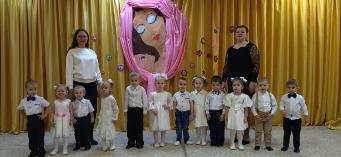 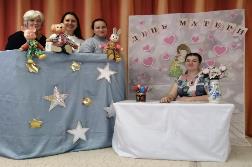 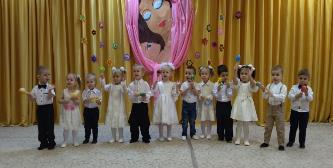 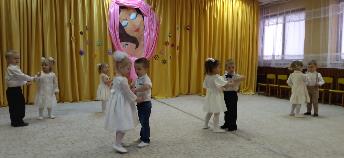 